																										ON THE CAMERA:																																																																								Focus: very front ring of lens												Zoom: turn the wide ring of the 											lens																		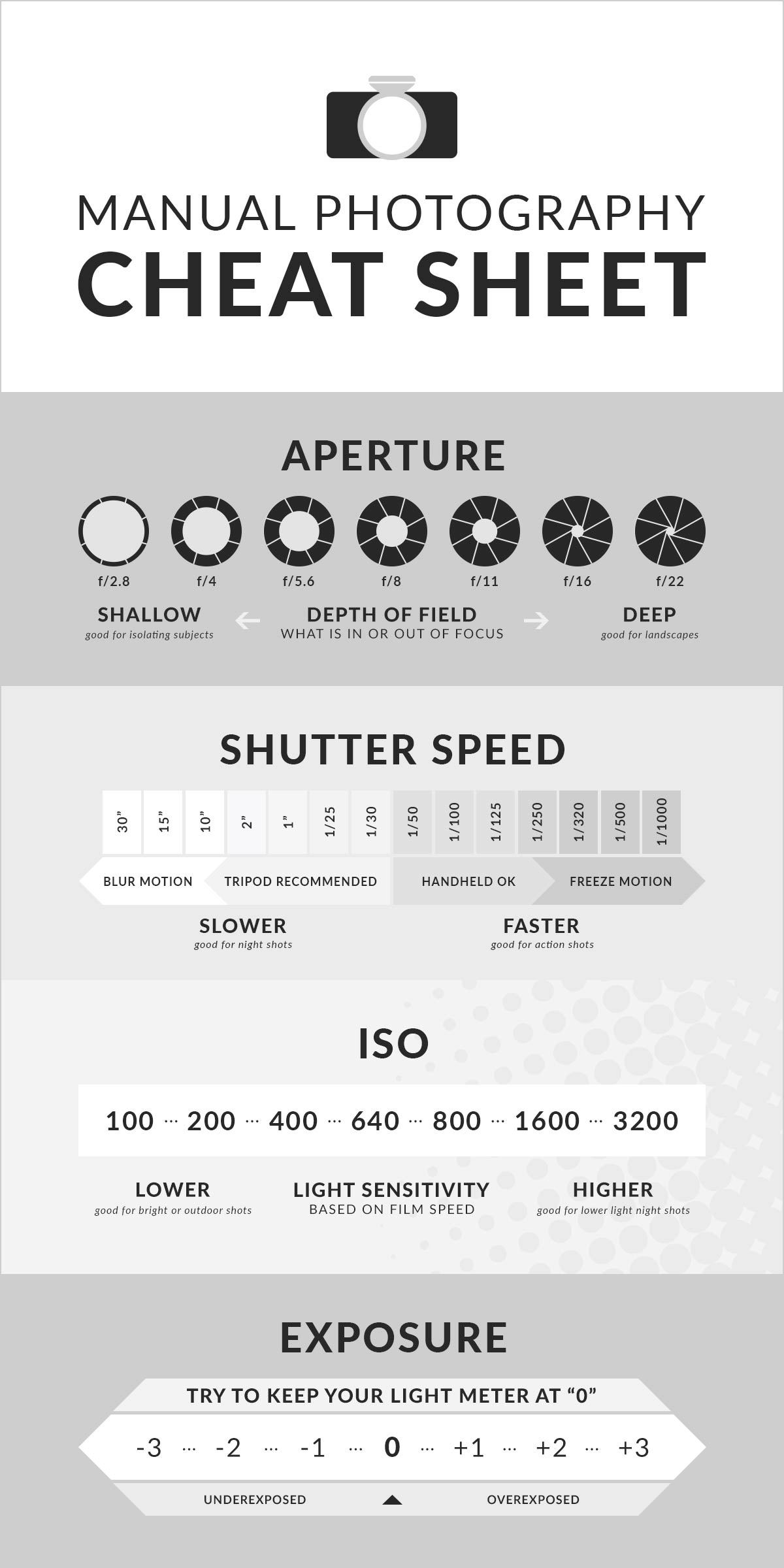 											Looks like: F#										    Press       button and thumb wheel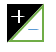 										 Looks like: # (possibly in a fraction)If you see “, you are working in whole seconds, not fractions of a second!! Ex. 30” is 30 seconds										 Use thumb wheel only to change										  May see it as ISO#    or if there is a display on the top of the camera- it only appears when you hit the  Change: Most of the camera, you have     to go into menu, some you can hold the ISO button and turn the thumb wheel**Great way to check your exposure level PRIOR to taking the photo!**There is a level in the viewfinder that shows you if your exposure level is balanced. Aim the camera at your subject and partially hold the shutter. The level will appear. Adjust while looking through the viewfinder! Some have this on the back screen as well.